PONTIFICIA‌ ‌UNIVERSIDAD‌ ‌
CATÓLICA‌ ‌DEL‌ ‌PERÚFACULTAD DE CIENCIAS SOCIALES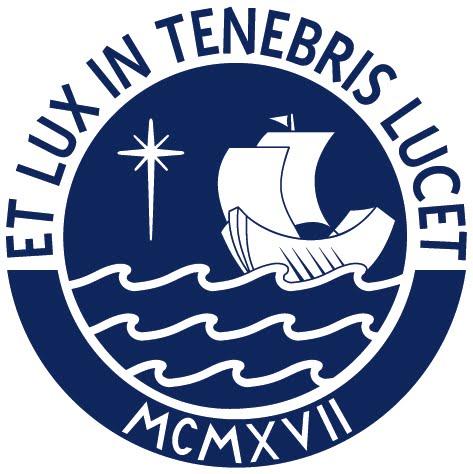  ‌ Título completo del trabajo de investigaciónTrabajo de investigación para obtener el grado académico de Bachiller en Ciencias Sociales con mención en xxx presentado por:Apellidos, Nombres del autor‌ ‌Asesor(es): Apellidos, Nombres del asesor 1Apellidos, Nombres del asesor 2Lima, Año